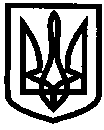 УКРАЇНАУПРАВЛІННЯ ОСВІТИІЗЮМСЬКОЇ МІСЬКОЇ РАДИХАРКІВСЬКОЇ ОБЛАСТІНАКАЗ11.04.2017											№ 225Про проведення міського етапу Всеукраїнських  дитячих спортивних ігор серед учнів загальноосвітніх навчальних закладів «Старти надій 2017»Відповідно до Регламенту Всеукраїнських  дитячих спортивних ігор серед учнів загальноосвітніх навчальних закладів «Старти надій 2017» (додається), листа  Харківського обласного відділення (філія) Комітету з фізичного виховання та спорту Міністерства освіти і науки України від 10.03.2017
№ 01-13/82 «Щодо проведення Всеукраїнських  дитячих спортивних ігор серед учнів загальноосвітніх навчальних закладів «Старти надій 2017» та з метою створення умов для організації дозвілля дітей і молоді, формування здорового способу життя серед молодого покоління, НАКАЗУЮ:1. Провести міський етап Всеукраїнських  дитячих спортивних ігор серед учнів загальноосвітніх навчальних закладів «Старти надій 2017» (додається) на базі ІЗОШ І –ІІІ ст. №4.28.04.201710.002. Призначити суддівську колегію у складі:Єгупова О.О. – вчитель фізичної культури ІЗОш І-ІІІ ст. №6, головний суддя;Ткачук О.С., вчитель фізичної культури Ізюмської гімназії №3,секретар змагань;Мирошниченко І.А., вчитель фізичної культури ІЗОШ і-ІІІ ст.№2, суддя;Похваленко В.В., вчитель фізичної культури ІЗОШ і-ІІІ ст.№4, суддя;Кроль Є.В. вчитель фізичної культури гімназії №1, суддя;Пивовар О.М., вчитель фізичної культури ІЗОШ І-ІІІ ст..№5, суддя;Живолуп О.М., вчитель фізичної культури ІЗОШ І-ІІІ ст..№10, суддя;Яковенко В.М., вчитель фізичної культури ІЗОШ І-ІІІ ст..№11, суддя.3. Покласти відповідальність за визначення системи проведення змагань, підготовку протоколів змагань, дотримання правил проведення змагань та підготовку звітності на суддівську колегію.Під час проведення змагань4. Головному спеціалісту Сергієнко А.І. подати звіти про підсумки проведення міського етапу Всеукраїнських  дитячих спортивних ігор серед учнів загальноосвітніх навчальних закладів «Старти надій 2017» до Харківського обласного відділення (філія) комітету з фізичного виховання та спорту.До 01.05.20175. Керівникам загальноосвітніх навчальних закладів:5.1 Забезпечити участь команди (14 учасників, з яких не менше 4 дівчат, або 4 хлопців) в міському етапі Всеукраїнських  дитячих спортивних ігор серед учнів загальноосвітніх навчальних закладів «Старти надій 2017».28.04.20175.2 Призначити наказом відповідальну особу за життя та здоров’я учасників  міського етапу Всеукраїнських дитячих спортивних ігор серед учнів загальноосвітніх навчальних закладів «Старти надій 2017».До 28.04.20175.3 Організувати проведення відповідальними особами цільового інструктажу з безпеки життєдіяльності з учнями та відповідні записи в «Журналі реєстрації первинного, позапланового, цільового інструктажів вихованців, учнів, студентів, курсантів, слухачів з безпеки життєдіяльності».У день виходу команди 6. Керівнику ІЗОШ І-ІІІ ст.№4 (Чернишева С.В.) забезпечити підготовку спортивного майданчика та медичний супровід змагань.28.04.20178. Контроль за виконанням даного наказу покласти на начальника відділу змісту та якості освіти управління освіти Васько Н.О.Начальник управління освіти					О.П. ЛесикСергієнко